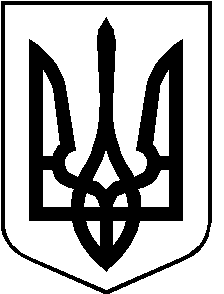 РОЖИЩЕНСЬКА МІСЬКА радаЛУЦЬКОГО РАЙОНУ ВОЛИНСЬКОЇ ОБЛАСТІвосьмого скликанняРІШЕННЯ 05 жовтня 2021 року                                                                                     № 11/25 Про намір передачі майна в оренду через аукціон та включення його до Переліку першого типу  Керуючись законами України «Про місцеве самоврядування в Україні»,  «Про оренду державного та комунального майна», Порядком передачі в оренду державного та комунального майна, затвердженого постановою КМУ від 03.06.2020 року № 483, враховуючи клопотання Рожищенської районної друкарні від 10.09.2021 року № 12, рекомендації постійної комісії з питань комунальної власності, житлово-комунального господарства та благоустрою, енергозбереження та транспорту, будівництва та архітектури від 15.09.2021 року № 10/7, міська рада ВИРІШИЛА:Погодити намір Рожищенської міської ради щодо передачі майна в оренду через аукціон та включити його до Переліку першого типу, а саме: - нежитлове приміщення загальною площею , що розташоване за адресою: Волинська область, Луцький район, м.Рожище, вул.Незалежності,5;- частина нежитлового приміщення на ІІ поверсі громадсько-побутового центру загальною площею , що розташоване за адресою: Волинська область, Луцький район, смт. Дубище, вул.Зелена,48.Погодити намір Рожищенської районної друкарні щодо передачі майна в оренду через аукціон та включити його до Переліку першого типу, а саме: - нежитлове приміщення загальною площею , що розташоване за адресою: Волинська область, Луцький район, м.Рожище, вул.Незалежності,82;- нежитлове приміщення загальною площею , що розташоване за адресою: Волинська область, Луцький район, м.Рожище, вул.Незалежності,82;- нежитлове приміщення загальною площею , що розташоване за адресою: Волинська область, Луцький район, м.Рожище, вул.Незалежності,82;- нежитлове приміщення загальною площею , що розташоване за адресою: Волинська область, Луцький район, м.Рожище, вул.Незалежності,82;- нежитлове приміщення загальною площею , що розташоване за адресою: Волинська область, Луцький район, м.Рожище, вул.Незалежності,82;- нежитлове приміщення загальною площею , що розташоване за адресою: Волинська область, Луцький район, м.Рожище, вул.Незалежності,82;- нежитлове приміщення загальною площею , що розташоване за адресою: Волинська область, Луцький район, м.Рожище, вул.Незалежності,82;- нежитлове приміщення загальною площею , що розташоване за адресою: Волинська область, Луцький район, м.Рожище, вул.Незалежності,82;- нежитлове приміщення загальною площею , що розташоване за адресою: Волинська область, Луцький район, м.Рожище, вул.Незалежності,82;- нежитлове приміщення загальною площею , що розташоване за адресою: Волинська область, Луцький район, м.Рожище, вул.Незалежності,82.3. Балансоутримувачам вищевказаного майна, забезпечити його передачу в оренду згідно чинного законодавства України.4. Контроль за виконанням цього рішення покласти на постійну комісію з питань комунальної власності, житлово-комунального господарства та благоустрою, енергозбереження та транспорту, будівництва та архітектури.	Міський голова						            Вячеслав ПОЛІЩУКСтороженко 21 541